Bima Siswahyu Bhaskoro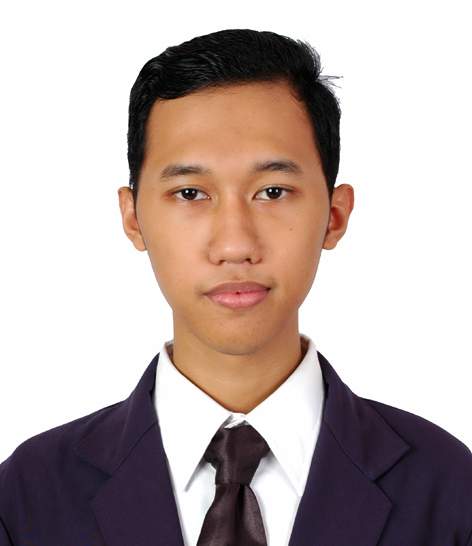 Taman Pinang Indah BB 4, No. 56, Sidoarjo089680374157, 082245557754bima.bhaskoro@gmail.comBiodataTempat/tanggal lahir	: Situbondo, 5 Mei 1994Jenis kelamin		: PriaStatus				: Belum MenikahAgama			: IslamKewarganegaraan		: IndonesiaTinggi				: 176 cmBerat				: 60 kgAlamat			: Taman Pinang Indah BB 4, No. 56, SidoarjoRingkasan Tujuan KarierSaya belum memiliki banyak pengalaman dalam dunia kerja (fresh graduate), dalam masa menempuh kuliah yang sebentar lagi selesai dan menginginkan pekerjaan yang sesuai dengan keahlian dalam pengoperasian Microsoft Office, serta keahlian dalam meningkatkan semangat dalam kerja sama dan pemilihan tugas dalam sebuah organisasiKemampuanMengoperasikan Microsoft Office dengan baik dan cepatDapat belajar dan mempraktikkan dengan cepatBaik dalam berkomunikasi dengan clientCepat menyatu dengan lingkungan pekerjaanMudah bersosialisasi dengan kelompokDapat bekerja secara kelompok atau individuBerbahasa Inggris Tertulis : Cukup, Lisan : CukupBerbahasa Jepang Tertulis : Cukup, Lisan : KurangPengalaman KerjaManajer Marketing, Nursalim Institute(Januari 2015 – Januari 2016Tugas dan Tanggung JawabMemilih anggota untuk mendapatkan peserta dalam pelatihan yang dilakukan 4x dalam setahun;Mempersiapkan modul, sertifikat, alat tulis, tempat pelatihan, undangan trainer, perlengkapan dalam pelatihan;Membagikan tugas untuk setiap anggota sesuai dengan keahlian masing-masing;Membagikan gaji kepada anggota serta memberikan bayaran kepada trainer.Riwayat PendidikanSD Muhammadiyah 1 Panji, Situbondo (Tahun 2000 – 2006)SMP Negeri 5 Situbondo (2006 – 2009)SMA Negeri 1 Situbondo (2009 – 2012)Universitas Negeri Surabaya (2012 – 2016)Hobi Olahraga;Bermain Game Online;Kuliner;Traveling jika ada waktu;Mengikuti kegiatan japan cultureMenyibukkan diri jika ada kegiatan kampus